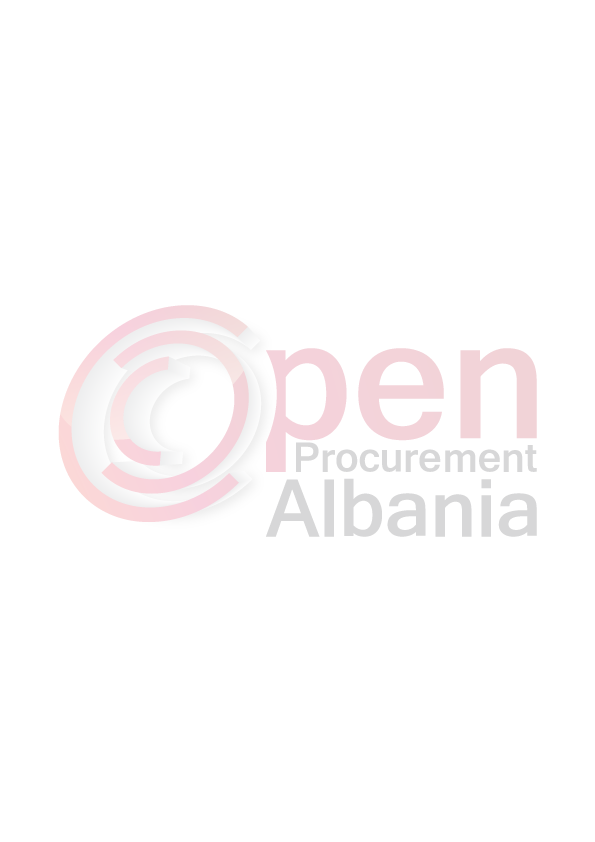 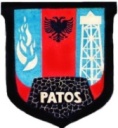 REPUBLIKA  E  SHQIPERISEBASHKIA  PATOSNDERMARRJA  PASTRIM GJELBERIMI________________________________________________________________________AdresaLagjja“Naftetari“Patos,Rruga “ Heronjte e Linasit “  PatosFTESE PER OFERTE Emri dhe adresa e Autoritetit KontraktorEmri               Ndermarrja Pastrim Gjelberimi  Patos Adresa            Lagjja “Naftetari “ Rruga “Heronjte e Linasit”Nr tel              0697210770AK-ja do te zhvilloje proceduren ne prokurim me vlere te vogel me fond limit  125.000(njeqinde e njezete e pese mije )leke pa TVSH me objekt blerje : Rrota kontineresh Ф200  te   rrotullueshemData e zhvillimit do te jete  01.04.2016  ora 09:30 ne adresen www.app.gov.alJeni te lutur  te paraqisni oferten tuaj per kete objekt prokurimi me keto te dhena :    Shenim :Materialet e mesiperme duhet te jene cilesoreNe cmim perfshihet dhe transporti.Operatori ekonomik i renditur i pari, para se te shpallet fitues duhet te dorezoje prane autoritetit kontraktor ( ne rastet kur kerkohet ) dokumentet si me poshte :NIPTI, certifikate regjistrimi(fotokopjo)Vertetim banke ne llogarine e subjektit tregtar(jo llogari personale)i cili te permbaje tre elementet origjinale. Nr nipti .Nr llogarie ne leke  IBAN Operatori ekonomik i renditur i pari duhet te paraqitet prane autoritetit kontraktor  brenda dy ditesh  per te sjellje mallin e mesiperm me dokumentacionet dhe nenshkrimin e kontrates .Afati i  realizimit te sjelljes se materialeve ne magazinen e nd/jes Pastrim gjelberimi Patos punes do te jete deri ne daten _____________(duke u plotesuar AK)Operatoriekonomikduhetteparaqesformularin e cmimitteofertesdhetedhenat  e plotatepersonittekontaktit9.Autoritetikontraktor do teskualifikojcdo operator i cilinukplotesonkushtet e mesiperme .TITULLARI I AUTORITETIT KONTRAKTOR/OSE PERSONI      I AUTORIZUAR PREJ TIJ                                                         Flamur   BORAJ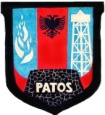 	REPUBLIKA  E  SHQIPERISE 		BASHKIA  PATOS	          ND/JA  PASTRIM GJELBERIMI Formulari nr2URDHËR - PROKURIMINr. 5datë 28.03.2016PËR PROKURIMIN ME VLERA TË VOGLAMbeshtetur ne piken 5 te nenit 29, te ligjit nr.9643, date 20.11.2006 “Per prokurimin publik” (i ndryshuar), nenit 40  ne piken 3, Kreu VI, “Prokurimi  me vlere te vogel” te Vendimit te Keshillit te Ministrave nr.914, date 29.12.2014“Per miratimin e rregullave te prokurimit publik” dhe Udhezimit  nr 3 date 27.01.2015, Ligjit nr 10296 dt 07.07.2010 “Per menaxhimin financiar dhe kontrollin”, ne Vendimin e Keshillit Bashkiak Patos 50,51 date 26.12.2015“Per miratimin e Buxhetit te Bashkise Patos per vitin 2016“, per nevoja te Ndermarjes se Pastrim Gjelberim  Patos, te perdoret procedura e prokurimeve me vlere te vogel me fond limit      125.00 leke pa TVSH si me poshte :Nr.Emërtimi i mallit (Sherbimedhevendosje) Njësia e Sasia1Rrotakontineresh  Ф 200 terrotullueshemtekompeltuaracop1102Dado    Ф 10 m/m“4403Bullona    10 m/m“4404NrEmertimi I mallitdhevendosjeNjesiaSasia1Rrotakontineresh  Ф 200  terrotullueshemcop1102Dado    Ф 10m/m“4403Bullona    Ф10 m/m“44045678‘                                   TITULLARI I AUTORITETIT KONTRAKTORFlamur  BORAJ                                   TITULLARI I AUTORITETIT KONTRAKTORFlamur  BORAJ                                   TITULLARI I AUTORITETIT KONTRAKTORFlamur  BORAJ                                   TITULLARI I AUTORITETIT KONTRAKTORFlamur  BORAJ